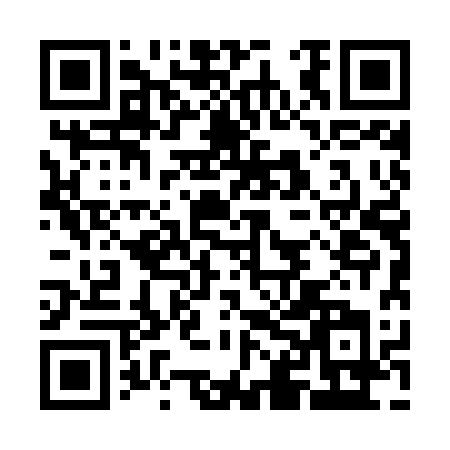 Prayer times for Cardigan North, Prince Edward Island, CanadaMon 1 Jul 2024 - Wed 31 Jul 2024High Latitude Method: Angle Based RulePrayer Calculation Method: Islamic Society of North AmericaAsar Calculation Method: HanafiPrayer times provided by https://www.salahtimes.comDateDayFajrSunriseDhuhrAsrMaghribIsha1Mon3:215:231:146:399:0611:072Tue3:225:231:146:399:0511:073Wed3:235:241:156:399:0511:064Thu3:245:251:156:399:0511:055Fri3:255:251:156:399:0411:046Sat3:265:261:156:389:0411:037Sun3:285:271:156:389:0311:028Mon3:295:281:156:389:0311:019Tue3:305:291:166:389:0211:0010Wed3:325:291:166:389:0210:5911Thu3:335:301:166:379:0110:5812Fri3:355:311:166:379:0010:5713Sat3:365:321:166:379:0010:5514Sun3:385:331:166:368:5910:5415Mon3:395:341:166:368:5810:5316Tue3:415:351:166:368:5710:5117Wed3:435:361:176:358:5710:5018Thu3:445:371:176:358:5610:4819Fri3:465:381:176:348:5510:4620Sat3:485:391:176:348:5410:4521Sun3:495:401:176:338:5310:4322Mon3:515:411:176:338:5210:4123Tue3:535:421:176:328:5110:4024Wed3:555:431:176:318:5010:3825Thu3:575:451:176:318:4910:3626Fri3:585:461:176:308:4710:3427Sat4:005:471:176:298:4610:3228Sun4:025:481:176:298:4510:3129Mon4:045:491:176:288:4410:2930Tue4:065:501:176:278:4210:2731Wed4:075:511:176:268:4110:25